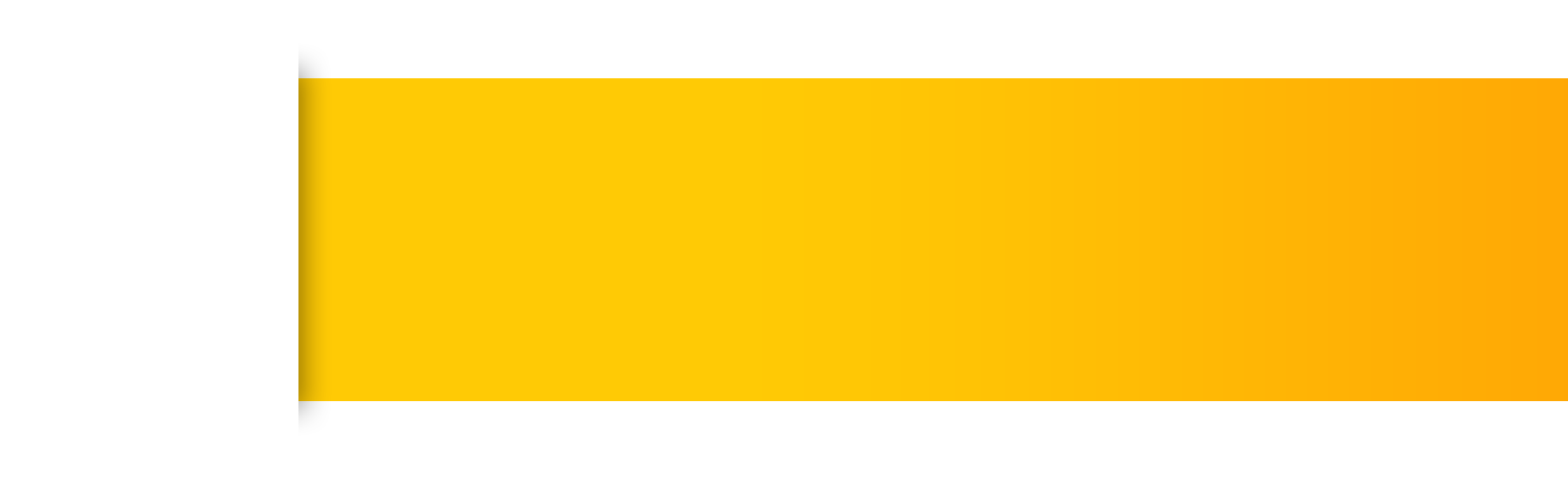 Обуката за обучувачи има за цел да ги обучи идните обучувачи како најсоодветно и на наједноставен и најефикасен начин да ги пренесат знаењата и вештините за родово одговорно буџетирање на учесниците на обуката за РОБ. Обуката треба да обезбеди длабинско разбирање на основните концепти, поими и дефиниции за родова еднаквост и родова интеграција во процесот на креирање политики и буџетирање, да обезбеди разбирање на основите на учењето кај возрасни, да даде насоки за успешно спроведување обука за родово одговорно креирање политики и буџети, да понуди основни ресурси за спроведување на обуката, да даде примери на презентации, вежби и други алатки за успешно спроведување на обуката за родово одговорно креирање политики и буџети.Обуката е составена во шест поглавја и тоа на следниве теми:Вовед во родова интеграција во политиките и  буџетите;Начини на презентација, методи за обука и материјали за родовите концепти и воведување на родовата перспектива и РОБ во стратешките документи на институциите;Родова анализа и креирање на афирмативни мерки за еднакво пристап во можностите и ресурсите;Влезни точки за РОБ и алатки за РОБ Родова статистика и родови индикатори Следење и известување од родов аспектПрофил на учеснициОбуката е соодветна за државни и јавни службеници од сите нивоа. Број на учеснициЗа да се обезбеди соодветна динамика на обуката, како и да се постигне ефикасност потребно е бројот на учесници да се движи во рамки од 12 до 15 учесници.Времетраење на обукатаОбуката  се спроведува во четири  работни дена. Агенда се состои од воведна, завршна сесија и 7 тематски сесии по 90+ минути.  Обуката се одржува како посебен модул. Начин на обукаОбуката е во формат на интерактивна работлница. Пристапот на обучувачот/чите е отворен и партиципативен, односно обучувачот/чите и учесниците поминуваат низ содржината на обуката и алатките за спроведување на обуката заеднички, со суптилно водство на обучувачот/чите.Обуката покрај осврт на содржината, односно предметот на обуката, особено внимание посветува на практичното искуство за употреба на знаењата стекнати на обуката  чија цел е ефикасно пренесување на знаењата и вештините за РОБ на други учесници.Обуката е составена од комбинирани сесии кои опфаќаат теорија и практична имплементација на наученото, согласно принципот на учење кај возрасните, кој  е начин на учење базиран на искуството. Постојат четири основни чекори во овој начин на учењеи тоа се следниве:искусување (гледање, изведување на некоја активност);процесирање (рефлектирање, дискутирање во врска со активностите);генерализирање (извлекување на некоја „вистина” за функционирањето на работите на повисоко ниво на апстракција);применување (употреба на генерализираниот заклучок дека однесувањето треба да биде променето и да стане поефективно).Обуката се спроведува со физичко присуство затоа што бара интензивна интеракција и дискусии помеѓу учесниците т.е. идните обучувачи. Обуката треба да се реалзира во простор кој нуди можност за градење на доверба меѓу учесниците како и простор за неформални дискусии за темата. Значајно е во групата на учесници да има застапеност на мажи и жени, како и различни етнички заедници.Пристап на обучувачот/читеЦелта на работилницата е да обезбеди простор учесниците да ги применат стекнатите знаења на обуката, да ги усвојат основните принципи на Циклусот на учење кај возрасните и да се запознаат со основните методи и алатки за пренесување на знаења и вештини на други. Презентациите, методите, алатките и материјалите за обука треба да овозможат на идните обучувачи ефикасно споделување и пренесување на наученото. Практичните вежби и пилот изведувањата на сесиите имаат клучно значење за примената и стекнување на неопходното искуство.Примена на соодветен распоред на седење може да поттикне активното учество и да охрабри размена на искуства помеѓу учесниците. Препорачливо е учесниците да седат во мали групи околу маса. Во просторијата треба да има доволно простор за играње улоги, демонстрирање и вежби за раздвижување.МатеријалиПлан за работилницата (со детален опис на содржината како и методи и техники на работа за обучувачот)Презентации (види прилог Презентации)Материјали за учесниците (работни листови, прашалници, презентации, евалуации и дополнителни материјли за читање), види прилог Вежби и МатеријалиТехнички средстваПреносен компјутерДигитална табла или LCD проекторЕвалуацијаЗавршната евалуација за обука се користи да се добијат повратни информации од учесниците за квалитетот и вредноста на обуката. Информациите од евалуацијата исто така може да помогнат да се подобрите содржината и спроведувањето на обуката во иднина како и да се прифатат одредени сугестии за подобрување во делот на логистика и организација на истата. Пример за прашалникот за евалуација можете да најдете во прилози - Евалуација.ТемаНивоРезултати од учењеВовед во родова интеграција во политиките и  буџетитеНапредно Учесниците имаат утврдени знаења за родовата рамка и основните РОБ концептиУчесниците имаат добри познавања за индикаторите на ЦОР, особено индикаторот 5.ц1, како и ПЕФА рамката за оценка на родово одговорен финансиски менаџмент Родовите концепти и воведување на родовата перспектива и РОБ во стратешките документи на институциитеНапредноУчесниците имаат длабински познавања за вклучување на родовата перспектива во  политикитеРодова анализа и вовед во креирање на афирмативни мерки за еднакво пристап во можностите и ресурсите Напредно Учесниците ја разбираат важноста на родовата анализа во процесот на РОБ и чекорите за спроведување на родова анализаВлезни точки за РОБ и алатки за РОБНапредно Учесниците ги знаат карактеристиките на буџетирањето и влезните точки за РОБ во циклусот на буџетско планирањеУчениците ги разбираат различните РОБ алатки (јавни расходи и такси) и разбираат кои алатки се користат во различни фази на буџетскиот процесРодова статистика и родови индикаториНапредноУчесниците го разбираат основните концепти на родовата статистика, нејзината важност и изворите на податоциУчесниците се запознаени со Gender Equality and Women Empowerment (GEWE) индикаторите за следење на перформансиСледење и известување од родов аспектНапредно Учесниците ја разбираат важноста на родовото прашање и трансформациите кои се неопходни за постигнување подобри резултати во областа на родовата еднаквост и женските праваПринципот и циклусот на учење на возраснитеНапредно Учесниците да се запознаат во процесот и циклусот на учење кај возрасните за да можат да ги прилагодат материјалите на учење на таргет групатаМетоди и техники за спроведување на обукаНапредно Учесниците да се запознаат со различните методи и техники кои можат да ги користат при испорачувањето на обуки